RICHMOND RECREATIONDIY DOG AGILITY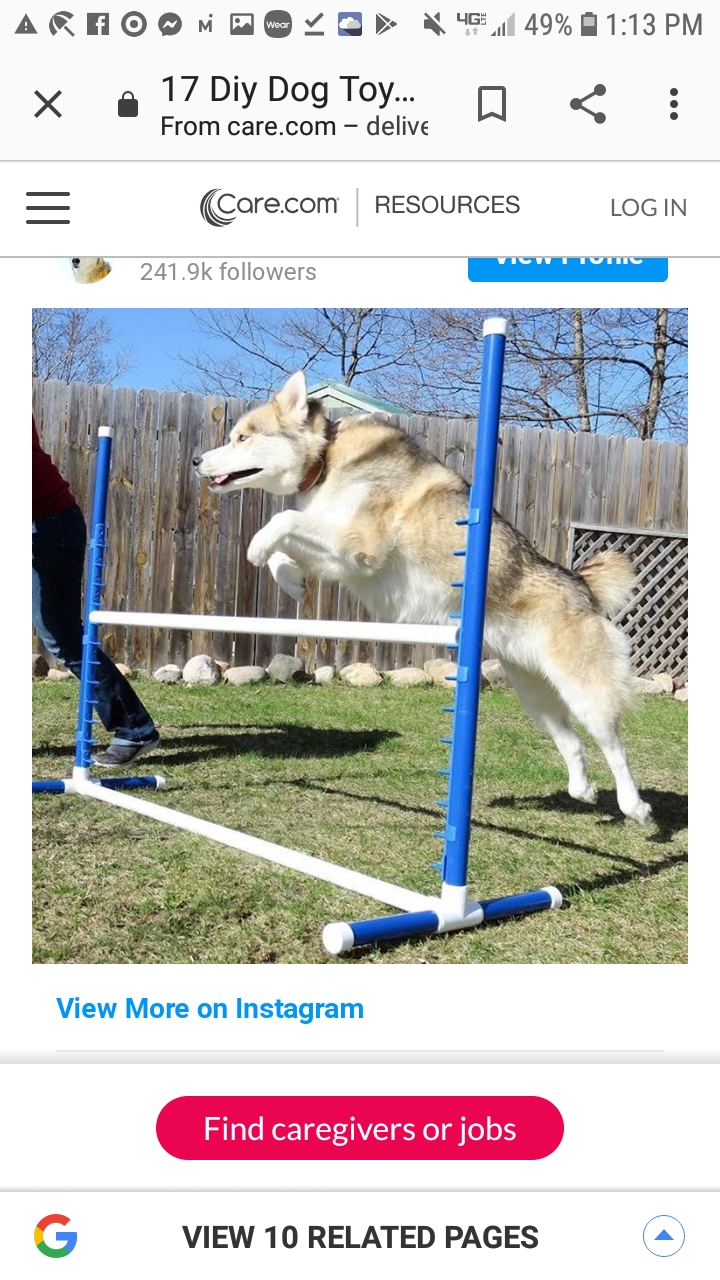 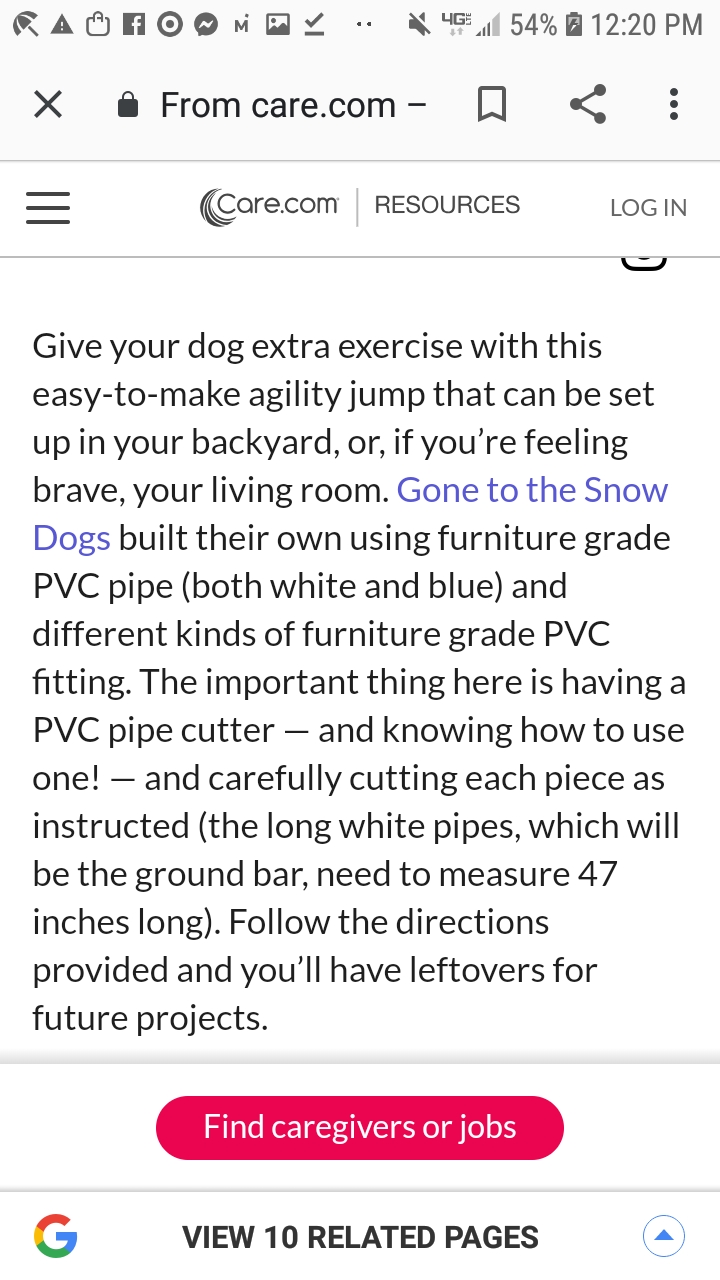 CHECK OUT:GONE TO THE SNOW DOGSON FACEBOOK & YOUTUBE & INSTAGRAMFOR MORE PROJECTS & TREATS FOR DOGS